Resultados generalesSe espera que los alumnos de Lengua y literatura de 3.er grado sean evaluados en 40 competencias para 8 Elementos Esenciales. [Nombre del alumno] ha dominado ___ competencias durante el año.En general, el dominio de lengua y literatura de [Nombre del alumno] se encuentra en la ____ de las cuatro categorías de rendimiento: _________. Las competencias específicas que [Nombre del alumno] ha logrado dominar y las que no ha logrado se pueden encontrar en el Perfil de aprendizaje de [Nombre del alumno].en desarrollo	cercano al objetivodentro del objetivo	avanzadoÁreaLos gráficos de barras resumen el porcentaje de competencias que se han dominado por área. No todos los alumnos se evalúan para todas las competencias debido a la disponibilidad de contenido en los diferentes niveles para cada estándar.ELA.C1.1: Determinar los elementos importantes de un textoELA.C1.2: Construir la comprensión de un texto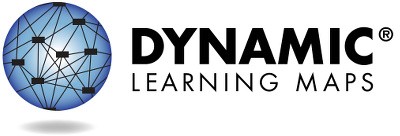 Para obtener más información y recursos, visite https://dynamiclearningmaps.org/states.	Página 1 de 2© Universidad de Kansas. Todos los derechos reservados. Solo con fines educativos. Queda prohibida su utilización con fines comerciales o de otro tipo sin autorización. “Dynamic Learning Maps” es una marca comercial de la Universidad de Kansas.Perfil de rendimiento, continuaciónELA.C1.3: Integrar ideas e información de un texto__ %__ de 5 competencias dominadasELA.C2.1: Utilizar la escritura para comunicarse*El alumno realizó más evaluaciones y demostró un dominio de competencias que excede lo requerido durante el año. Hay más información sobre el rendimiento de [Nombre del alumno] en cada uno de los Elementos Esenciales que componen cada Área disponible en el Perfil de aprendizaje.Para obtener más información y recursos, visite https://dynamiclearningmaps.org/states.	Página 2 de 2A continuación, se resume el rendimiento de [Nombre del alumno] en relación con los Elementos Esenciales de Lengua y literatura de 3.er grado. Esta información se basa en todas las pruebas de Dynamic Learning Maps (DLM) que realizó [Nombre del alumno] durante el año escolar 2022-23. Durante el año escolar 2022-23, el 3.er grado tuvo 17 Elementos Esenciales en 4 Áreas disponibles para la enseñanza. El 3.er grado tuvo un número mínimo requerido para la evaluación de 8 Elementos Esenciales.Se evaluó a [Nombre del alumno] en ___ Elementos Esenciales en ___ de las 4 Áreas.La demostración del dominio de un nivel durante la evaluación supone el dominio de todos los niveles anteriores en los Elementos Esenciales. Esta tabla describe qué competencias demostró su hijo/a en la evaluación y cómo se comparan esas competencias con las expectativas para el nivel de grado escolar.Niveles dominados este añoNo hay evidencia de dominio para este Elemento EsencialElemento Esencial no evaluadoPágina 1 de 3Este informe tiene como objetivo servir como una fuente de evidencia en un proceso de planificación en materia de enseñanza.  Los resultados combinan todas las respuestas de los ítems del año académico completo. Debido a que su hijo/a puede demostrar conocimientos y competencias de manera diferente en distintos entornos, es posible que los resultados de dominio estimados que se muestran aquí no representen completamente lo que su hijo/a sabe y puede hacer.Para obtener más información y recursos, visite https://dynamiclearningmaps.org/states.© Universidad de Kansas. Todos los derechos reservados. Solo con fines educativos. Queda prohibida su utilización con fines comerciales o de otro tipo sin autorización. “Dynamic Learning Maps” es una marca comercial de la Universidad de Kansas. Niveles dominados este añoNo hay evidencia de dominio para este Elemento EsencialElemento Esencial no evaluadoPágina 2 de 3Para obtener más información y recursos, visite https://dynamiclearningmaps.org/states.Niveles dominados este añoNo hay evidencia de dominio para este Elemento EsencialElemento Esencial no evaluadoPágina 3 de 3Para obtener más información y recursos, visite https://dynamiclearningmaps.org/states.ÁreaElemento EsencialNivel de dominioNivel de dominioNivel de dominioNivel de dominioÁreaElemento Esencial1234 (Objetivo)5ELA.C1.1ELA.EE.RL.3.1Prestar atención a las características de un objetoIdentificar personas, objetos, lugares o acontecimientos familiaresResponder preguntas con qué y quién acerca de los detalles de un texto conocidoResponder preguntas con qué y quién acerca de los detalles de un cuentoResponder preguntas (con qué, quién, cuándo, dónde, cuál, cómo y por qué) acerca de los detalles de un cuentoELA.C1.1ELA.EE.RL.3.2Buscar objetos ausentesIdentificar personas, objetos, lugares o acontecimientos familiaresAsociar detalles con los acontecimientos más importantes de un cuento conocidoAsociar detalles con los acontecimientos en varios cuentosRelatar varios cuentos con detalles claveELA.C1.1ELA.EE.RL.3.3Identificar estados de ánimo en uno mismoIdentificar las palabras que expresan sentimientosIdentificar los sentimientos de los personajes en un cuento conocidoIdentificar los sentimientos de un personajeRelacionar los sentimientos de un personaje con sus accionesELA.C1.1ELA.EE.RL.3.5Expresar interés en compartir librosDiferenciar entre texto e imágenesIdentificar el principio y final de un cuento conocidoIdentificar el principio, nudo y final de un cuento conocidoIdentificar el principio y final de un cuentoÁreaElementos EsencialesNivel de dominioNivel de dominioNivel de dominioNivel de dominioNivel de dominioÁreaElementos Esenciales1234 (Objetivo)5ELA.C1.1ELA.EE.RI.3.1Prestar atención a las características de un objetoIdentificar personas, objetos, lugares o acontecimientos familiaresIdentificar detalles concretos en un texto informativoEntender preguntas sencillas sobre detalles concretosIdentificar palabras relacionadas con la información explícitaELA.C1.1ELA.EE.RI.3.2Buscar objetos ausentesPrestar atención a las características de un objetoIdentificar ilustraciones para un texto conocidoIdentificar un detalle concreto en un texto informativoIdentificar detalles explícitos en textos informativosELA.C1.1ELA.EE.RI.3.3Identificar una secuencia progresiva en rutinas habitualesIdentificar acciones en rutinas habitualesIdentificar acontecimientos en un texto informativo conocidoDeterminar qué acontecimiento es el primeroIdentificar información o acontecimientos temporalesELA.C1.1ELA.EE.RI.3.5Buscar objetos ausentesIdentificar personas, objetos, lugares o acontecimientos familiaresIdentificar las ilustraciones que acompañan a un textoUtilizar las características básicas del texto para encontrar informaciónUtilizar características específicas del texto para localizar informaciónELA.C1.2ELA.EE.RL.3.4Prestar atención a las características de un objetoEntender los nombres de objetos y personas ausentesIdentificar los usos reales de las palabrasIdentificar palabras o frases para completar una oración literalIdentificar el significado de una palabra no ambiguaELA.C1.2ELA.EE.RI.3.4Prestar atención a las características de un objetoEntender los nombres de objetos y personas ausentesIdentificar el significado de ciertas palabrasIdentificar palabras o frases para completar una oración literalIdentificar el significado de una palabra no ambiguaELA.C1.2ELA.EE.RI.3.8Reaccionar ante un cambio en un objeto o una situaciónDeterminar las similitudes o diferencias entre objetosIdentificar las relaciones entre detalles concretosIdentificar puntos relacionados en un texto informativoIdentificar las razones en la que se basan los puntos de un texto informativoÁreaElementos EsencialesNivel de dominioNivel de dominioNivel de dominioNivel de dominioNivel de dominioÁreaElementos Esenciales1234 (Objetivo)5ELA.C1.2ELA.EE.L.3.5.aPrestar atención a las características de un objetoIdentificar personas, objetos, lugares o acontecimientos familiaresIdentificar el significado de ciertas palabrasDeterminar el significado literal de palabras y frasesIdentificar las palabras o frases para completar una oración literalELA.C1.2ELA.EE.L.3.5.cIdentificar estados de ánimo en uno mismoEntender las palabras que se usan comúnmente para expresar sentimientosEntender e identificar palabras que se usan para expresar sentimientosIdentificar palabras que se usan para expresar sentimientos y describir su estado emocionalDescribir rasgos de carácter internos y externosELA.C1.3ELA.EE.RL.3.9Prestar atención a las características de un objetoIdentificar personas, objetos, lugares o acontecimientos familiaresAsociar detalles y acontecimientosIdentificar elementos narrativos similares en dos cuentosIdentificar las similitudes en la trama de dos cuentosELA.C1.3ELA.EE.RI.3.9Prestar atención a las características de un objetoIdentificar personas, objetos, lugares o acontecimientos familiaresIdentificar detalles concretos en un texto informativoIdentificar las semejanzas entre textos sobre un mismo temaComparar textos informativos sobre el mismo temaELA.C2.1ELA.EE.W.3.2.aDirigir la atención a objetos y personasIndicar una elección entre dos objetosSeleccionar un tema conocidoEscribir datos y detalles sobre un temaUtilizar información perceptiva para escribir sobre un temaELA.C2.1ELA.EE.W.3.4Dirigir la atención a objetos y personasDirigir la atención a objetos, imágenes o multimediaUnir dos o más palabrasEscribir textos que expresen más de una única idea sobre un temaEscribir un pensamiento completo